                                   Copias para el hogarEstimados Apoderados:Es fundamental el apoyo de un adulto para cumplir con éxito las actividades y guías que se les han enviado al hogar. El estudiante debe escribir con letra manuscrita o ligada en su cuaderno de lenguaje cada lectura (4). Utilizar mayúsculas para empezar una oración. Luego, de escribir cada lectura, debe realizar un dibujo de lo que entendió de cada una. Usted debe guiar en todo momento el proceso. Gracias. En la tercera hoja está la evaluación que debe hacer el estudiante. La evaluación la debe realizar el alumno o la alumna, con apoyo de un adulto responsable.Se recomienda realizar  una lectura por día. No es necesario imprimir las lecturas,  puede transcribir del computador. La hoja de  evaluación se puede imprimir para pegarla en el cuaderno y enviar foto de ésta y de lo realizado en el cuaderno, para monitorear y evaluar. Al siguiente correo:utp.icalderon2019@gmail.comLas actividades que se envían con fotos o vía online, deben ir con nombre completo del alumno, curso y fecha.                                                                               Atte. Profesora Iris Palacio G. Guía Formativa N° 2 Lenguaje y Comunicación unidad 1  2º Año BásicoNombre: 			           		  ________ Fecha:       de                del 2020Objetivo de Aprendizaje: -Leer y comprender texto.                                               -Escribir textos, practicando una escritura adecuada al nivel.                                                                       Autoevaluación para copia de lecturasInstrucciones:Lee y pinta la carita  que tú creas más adecuada en cada riel, según tu trabajo realizado.Responde: ¿Qué fue lo más difícil para ti en esta actividad?  __________________________________________________________________________________________________________________________________________________Tarea para el hogar:Lee y copia en el  cuaderno de lenguaje, con letra ligada. Utiliza lápiz rojo para las mayúsculas. EL agua   Cuando  el  sol  calienta  el  mar, se  forman  unas diminutas  gotas  de  agua  que  suben  y suben hacia  el  cielo  y  forman  las  nubes.  Las  gotas  de  las  nubes  se  juntan  y  se  van haciendo  grandes  y  pesadas,  hasta  que  caen  en forma  de  lluvia.   el  agua  de  lluvia  corre  por  los  ríos  hasta llegar  al  mar.Tarea para el hogar:Lee y copia en el cuaderno de lenguaje, con letra ligada. Utiliza lápiz rojo para las mayúsculas. Los pollitosLos pollos son pequeños y amarillos. Son hijos de las gallinas y el gallo,  comen gusanos y semillas como las ardillas.   Es un ave doméstica, que habita en el campo.Junto a los pollitos viven los patos, chanchos, caballos, vacas y conejos, ya que todos ellos son animales domésticos.Tarea para el hogar:Lee y copia en el cuaderno. Utiliza lápiz rojo para las mayúsculas. Relojito de los campos
Gallito mañanero,
relojito de la aurora 
que con su ¡quiquiriquí!
nos va marcando la hora.
Cuando llega la mañana
y baja el primer rayito
tu alegre ¡quiquiriquí!
despierta a los pajaritos.
Relojito, cresta roja:
¿quién ha sido el relojero
que te enseño a dar la hora
sin cuerda ni minutero?Tarea para el hogar:Lee y copia en el cuaderno. Utiliza lápiz rojo para las mayúsculas. HojitasHojitas de oroQue el viento sopló.Corren por el bosqueCorren como yo.Dejaron desnudo alAmigo árbol.Las primeras lluviasVendrán a bañarlo.¡Ay! Pero que fríotendrá el pobrecito…mejor estarábien abrigadito.*Esta guía tiene un 60% de exigencia”                          L : 60 a 100% de logro                        NL: menos del 60% de logroPuntaje ObtenidoLNLInstrucciones para los/las estudiantes: Lee atentamente cada pregunta y responde en el espacio dado/ o selecciona respuesta según corresponda.Si tienes alguna, consulta en el Texto de la asignatura (o digital en www.curriculum línea.cl.Continúa revisando la página del Colegio para que continúes desarrollando nuevas actividades y revises tus avances.Criterio a evaluarSiempre100%A veces60% Nunca-60%Escribo con una letra proporcionada en su tamaño y espacio y manuscrita.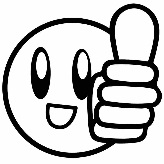 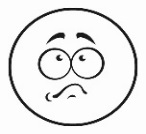 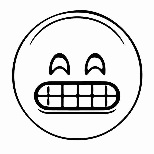 Respeto márgenes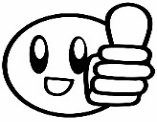 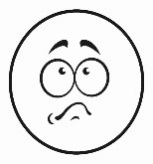 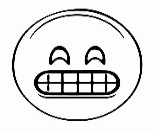 Mantengo orden y limpieza.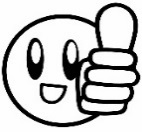 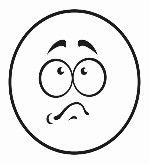 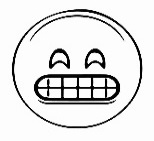 Las copias presentan su dibujo pintado, ordenado acorde a la lectura.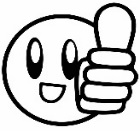 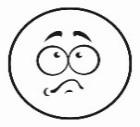 Uso mayúsculas cuando corresponde.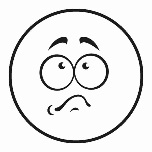 